Forensic Anthropology Notes
What We Learn From BonesAdults Have _______ BonesBabies Have _______ BonesBones fuse as we developAxial Skeleton___________________________________________________________________________________________________________________________________________________________________________________Pelvis, arms, legs, etc….Sacrum____________________________________Coccyx at end = tail bonePelvis =Ileum___________Pubis (pubic bones)Osteoblast cells (osteocytes)—_________________________________________Skeleton starts out as cartilageOssification—Starts to turn to bone after a few weeks of in utero developmentAt 8 weeks a skeleton is visible with x-rayProcess continues throughout lifetime.Life Cycle of Bone- _________________________________________________Osteoclasts—______________________________________________________ Osteoblasts – ______________________________________________________The skeleton has completely replaced itself every __________Compare and ContrastOsteoblasts and Osteoclasts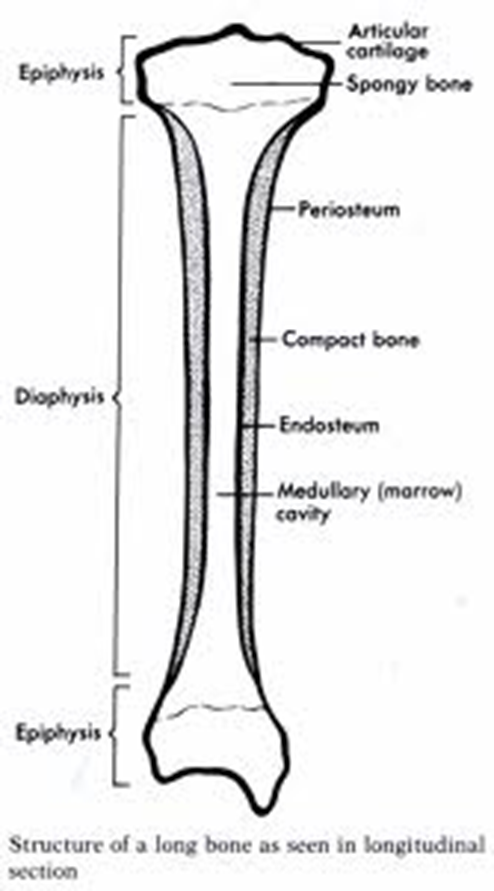 PeriosteumProtective membrane or coveringContains blood vessels and nerveskeeps bones moistAids in recovery from injuryEpiphysis- the ends of the boneEpipyseal (growth) plates located hereCartilaginous areasClose during stages of life a filled with boneDiaphysis- the shaft or long middle portion of boneSpongy BoneNOT ACTUALLY SPONGYMore porous, located  in/on epiphysisCompact BoneStronger bone of diaphysisContains cavityMedullary cavityContains bone marrowWhere blood cells are producedWhat Protects the Ends of Bones?Articular cartilage—Think chicken wingDoes not regenerateAgeInjury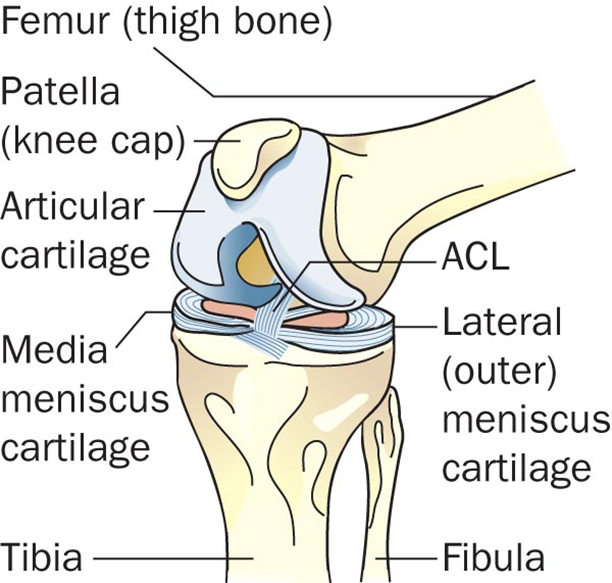 What Connects Bones?ligaments—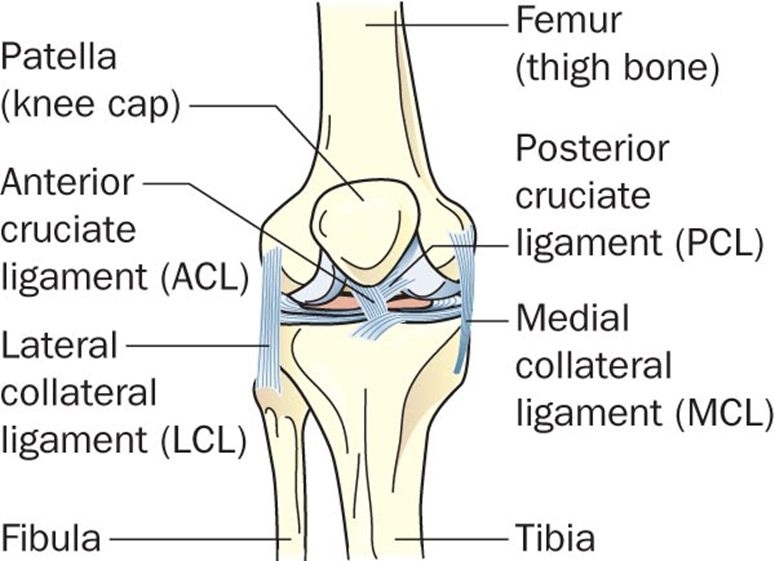 How Do Bones Move?Muscles-Tendons-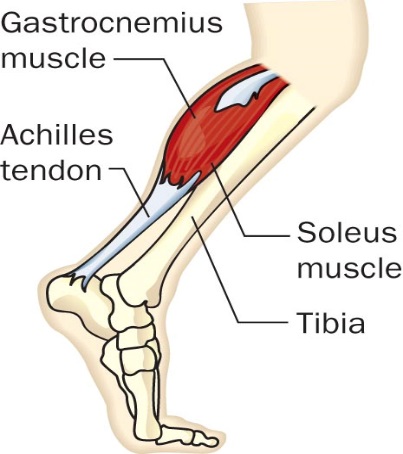 Forensic AnthropologyStudies the identifying characteristics of the remains of an individualSKELETONSo what can a skeleton tells us?SexHeightRace/EthnicityPhysical Health and/or History of DiseaseIdentificationDental RecordsMitochondrial DNADistinguishing Males From Females
OVERALL SKELETONFemale SkeletonMale SkeletonMale hormones = more muscle developmentSurface of bone where tendons attach is thickerSex Determination
SKULL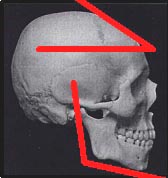 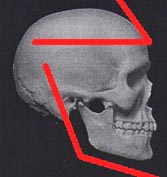 Is the female skull smoother than the male’s? Which frontal bone is lower and sloping? Are the male’s eye orbits more circular? Which jaw is more square, with an angle that is closer to 90o? Sex DeterminationPELVIS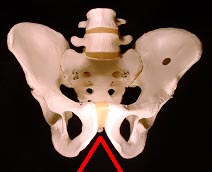 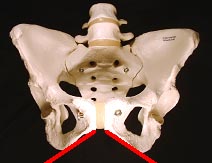 An easy method to determine gender The surface of a woman’s pelvis can be scarred from pregnancy/child bearingThe sub pubic angle of the female pelvis is greater than 90o; the male’s, less Pelvic cavity____________________________________________________________________________________________________________________________________The male femur is thicker and joins the pelvis at a straighter angle than the female femur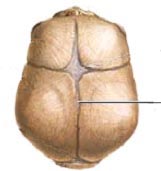 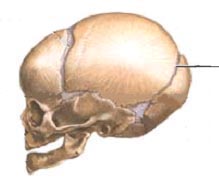 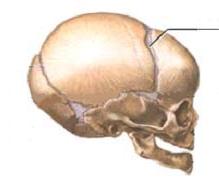 Age DeterminationSKULLLAMBOIDAL SUTURE_______________________________________________________________SAGITAL SUTURECloses by about age 32CORONAL SUTUREClosed at about age 50Age Determination
LONG BONES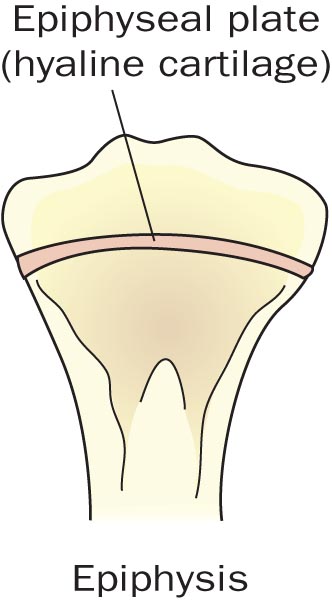 At birth—450+ bones in the skeletonEpiphysis line—appears where
 cartilage is replaced by boneThis information can be used to 
approximate a skeleton’s ageHeight DeterminationMeasurements of LONG BONES like the humerus and femur can be used to calculate a persons heightInvolves calculationsExample2.10 x (length of femur in cm) + 72.22 cm = height of person in cm.+ or – 3.91 cm (about an 1 ½ inches)Shape of eye orbitsCaucasoid = rounded, somewhat squareMongoloid = rounded, somewhat circularNasal SpineNegroid = very small spineMongoloid = somewhat prominent spineNasal IndexCaucasoid = <.48Negroid = >.53PrognathismCaucasoid = straightMongoloid = variableFemurNegroid =  fingers do not fit under curvatureMongoloid = fingers fit under curvatureIdentificationDental recordsFacial ReconstructionDNA and IdentificationBone contains little nuclear DNA but it does contain _______________DNA Nuclear DNA __________________ before mitochondrial DNAMitochondrial DNA is inherited only from the _____________Compare results with living relatives on the mother’s side of the family Right vs Left HandedBones are usually more developed on the side that is used mostSometimes there may also be more deterioration.History of Disease / Prior SurgeriesOsteoporosisArthritisRods, plates ect..Have id numberSkeletal Trauma / Cause of DeathSharp Force Weapons, Blunt Force Trauma, GunshotsBlunt force generally more widespread fractures and greater damage to bone than sharp objectsMale CharacteristicsTraitFemale CharacteristicsMore squareShape of eyeMore roundedMore squareMore V-shapedThick and largerUpper brow ridgeMale CharacteristicsTraitFemale CharacteristicsPresentOccipital protuberanceAbsentLow and slopingRough and bumpySurface of skullSmoothRamus of mandibleSlantingRough and bumpyNuchal crest